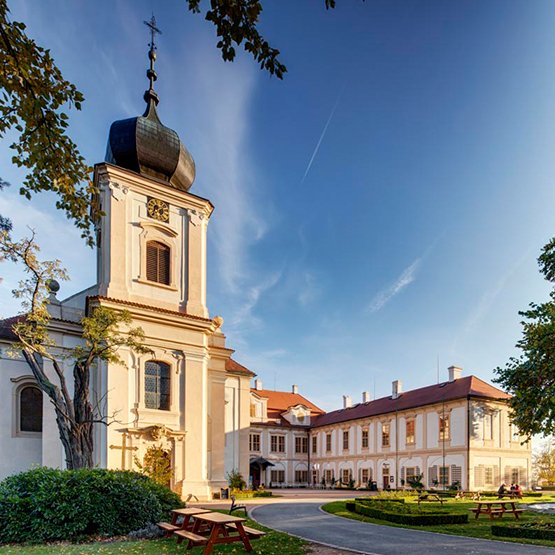 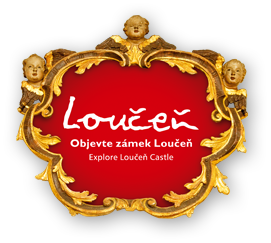 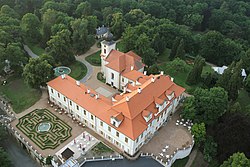 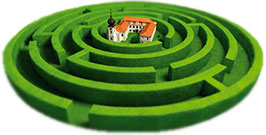 ČESKÝ  ZAHRÁDKÁŘSKÝ  SVAZ  ÚŽICEPOŘÁDÁ DNE :   01.09.2018  (sobota)VÝLET  NA ZÁMEK LOUČEŇ, A PŘILEHLÉHO LABYRINTÁRIA A ZÁMECKÉHO PARKU                                            1.9. se koná také AKCE  „ ČESKÉ POHÁDKOVÉ LÉTO“  s VečerníčkemZÁJEMCI SE MOHOU HLÁSIT u p. Adamové,  Jarní 224, tel.č. 725 433 744CENA ZÁJEZDU:  160,- Kč děti,  200,-Kč dospělíODJEZD  z autobusové zastávky  v  8,30hDvanáct zahradních labyrintů a bludišť na jednom místě, v zeleni historického anglického parku. https://www.zamekloucen.cz/labyrinty-a-bludiste